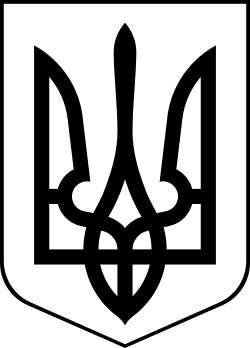 УкраїнаМЕНСЬКА МІСЬКА РАДАМенського району Чернігівської області(сорокова сесія сьомого скликання)РІШЕННЯ10 липня 2020 року 	№ 189Про припинення права тимчасового користування гр.Булавка В.О. невитребуваними земельними частками (паями) на території Менського району за межами с.СлобідкаРозглянувши клопотання гр. Булавки В.О. щодо припинення права тимчасового користування невитребуваними земельними частками (паями), які були передані йому в оренду для ведення товарного сільськогосподарського виробництва на території Менської об’єднаної територіальної громади (за межами с. Слобідка), керуючись Законом України «Про порядок виділення в натурі (на місцевості) земельних ділянок власникам земельних часток (паїв)», Законом України «Про оренду землі», та п. 34 ч. 1 ст. 26 Закону України «Про місцеве самоврядування в Україні » Менська міська радаВ И Р І Ш И Л А:У зв’язку з державною реєстрацією права власності на земельні ділянки (паї), припинити право тимчасового користування невитребуваними земельними частками (паями), які були передані в оренду для ведення товарного сільськогосподарського виробництва на території Менського району за межами с. Слобідка, гр. Булавці Володимиру Олександровичу:Доручити міському голові Примакову Г.А. укласти додаткову угоду про внесення змін до договору оренди землі від 22 березня 2016 року, укладений між Менською райдержадміністрацією та гр. Булавка В.О..Контроль за виконанням рішення покласти на заступника міського голови з питань діяльності виконкому Менської міської ради Гайдукевича М.В. та на постійну комісію з питань містобудування, будівництва, земельних відносин та охорони природи.Міський голова	Г.А. Примаковплощею2,0447 гакадастровий номер7423088200:02:000:0887Пай: №8/274 (1)площею2,1864 гакадастровий номер7423088200:02:000:0626№8/275площею2,1072 гакадастровий номер7423088200:02:000:0628№8/276площею2,1101 гакадастровий номер7423088200:02:000:0558№8/277площею2,11 гакадастровий номер7423088200:02:000:0557№8/278площею2,11 гакадастровий номер7423088200:02:000:0891№8/279площею2,1098 гакадастровий номер7423088200:02:000:0889№8/280площею2,1128 гакадастровий номер7423088200:02:000:0553№8/282площею2,11 гакадастровий номер7423088200:02:000:0552№8/283площею2,109 гакадастровий номер7423088200:02:000:0551№8/284площею1,3365 гакадастровий номер7423088200:02:000:0549№8/286(1)